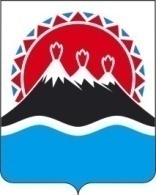 П О С Т А Н О В Л Е Н И ЕПРАВИТЕЛЬСТВА  КАМЧАТСКОГО КРАЯ             г. Петропавловск-КамчатскийВ соответствии со статьей 78 Бюджетного кодекса Российской Федерации, постановлением Правительства Российской Федерации от 06.09.2016  № 887 «Об общих требованиях к нормативным правовым актам, муниципальным правовым актам, регулирующим предоставление субсидии юридическим лицам (за исключением субсидии государственным (муниципальным) учреждениям), индивидуальным предпринимателям, а также физическим лицам - производителям товаров, работ, услуг»ПРАВИТЕЛЬСТВО ПОСТАНОВЛЯЕТ:1. Утвердить Порядок предоставления из краевого бюджета субсидии юридическим лицам - организациям Камчатского края, осуществляющим деятельность, связанную с оборотом наркотических средств, психотропных веществ и их прекурсоров на возмещение затрат в связи с оказанием услуг согласно приложению к настоящему постановлению.       2. Настоящее постановление вступает в силу после дня его официального опубликования.СОГЛАСОВАНО:Порядокпредоставления из краевого бюджета субсидии юридическим лицам - организациям Камчатского края, осуществляющим деятельность, связанную с оборотом наркотических средств, психотропных веществ и их прекурсоровна возмещения затрат в связи с оказанием услуг1. Настоящий Порядок регулирует вопросы предоставления в 2020 году из краевого бюджета субсидии юридическим лицам - организациям Камчатского края, осуществляющим деятельность, связанную с оборотом наркотических средств, психотропных веществ и их прекурсоров на возмещения затрат в связи с оказанием услуг (далее - субсидии) за период 2017-2019 годов.2. Критерием отбора получателей субсидии являются наличие лицензии на осуществление деятельности, связанной с оборотом наркотических средств, психотропных веществ и их прекурсоров.3. Субсидия предоставляются Министерством здравоохранения Камчатского края (далее - Министерство) в соответствии со сводной бюджетной росписью краевого бюджета в пределах лимитов бюджетных обязательств, доведенных Министерству на указанные цели.4. Субсидия предоставляется в рамках реализации мероприятий государственной программы Камчатского края «Развитие здравоохранения Камчатского края» в целях своевременного и в полном объеме обеспечения потребности наркотическими средствами, психотропными веществами и их прекурсорами учреждений здравоохранения Камчатского края и пациентов, нуждающихся в обезболивающей терапии по бесплатным рецептам врачей учреждений здравоохранения Камчатского края.5. Субсидия предоставляется на возмещение следующих направлений расходов:расходы на охрану и техническое обслуживание оборудования, охранной и пожарной сигнализации;выплаты на оплату труда, начисления на выплаты по оплате труда и прочие выплаты персоналу;расходы на подготовку и переподготовку кадров;расходы на уплату аренды земли;расходы на амортизацию основных средств;расходы на коммунальные платежи (водоснабжение; электроэнергия; теплоэнергия, канализация);расходы по содержанию имущества; расходы на спецсвязь;расходы на обязательные предварительные и периодические медицинские осмотры (обследования) работников;расходы на поставку наркотических лекарственных средств, психотропных лекарственных средств и их прекурсоров;погашение кредитов.6. Условиями предоставления субсидии являются:осуществление деятельности, связанной с оборотом наркотических средств, психотропных веществ и их прекурсоров;на первое число месяца, предшествующего месяцу, в котором планируется заключение соглашения о предоставлении субсидии (далее - Соглашение), получатель субсидии не получает средства из краевого бюджета в соответствии с иными нормативными правовыми актами Камчатского края на цели, указанные в настоящем Порядке;получатели субсидии не должны являться иностранными юридическими лицами, а также российскими юридическими лицами, в уставном (складочном) капитале которых доля участия иностранных юридических лиц, местом регистрации которых является государство или территория, включенные в утверждаемый Министерством финансов Российской Федерации перечень государств и территорий, предоставляющих льготный налоговый режим налогообложения и (или) не предусматривающих раскрытия и предоставления информации при проведении финансовых операций (офшорные зоны) в отношении таких юридических лиц, в совокупности превышает 50%.у получателя субсидии отсутствует неисполненная обязанность по уплате налогов, сборов, страховых взносов, пеней, штрафов, процентов, подлежащих уплате в соответствии с законодательством Российской Федерации о налогах и сборах;получатель субсидии не находится в процессе реорганизации, ликвидации и в отношении него не введена процедура банкротства, его деятельность не приостановлена в порядке, предусмотренном законодательством Российской Федерации;7. Субсидия предоставляется на основании соглашения о предоставлении субсидии, которое заключается между Министерством здравоохранения Камчатского края и получателем субсидии, в соответствии с типовой формой, утвержденной Министерством финансов Камчатского края. В соглашении о предоставлении субсидии предусматриваются в том числе:1) размер субсидии и срок перечисления субсидии;2) перечень документов, представляемых получателем субсидии для получения субсидии;3) обязательство получателя субсидии по достижению результатов предоставления субсидии и показателей, необходимых для достижения результатов предоставления субсидии, и ответственность за их недостижение;4) обязательство получателя субсидии по возврату в краевой бюджет полученной субсидии 20 рабочих дней со дня получения соответствующего уведомления Министерства здравоохранения Камчатского края;5) согласие получателя субсидии на проведение Министерством и органами государственного финансового контроля обязательных проверок соблюдения организацией порядка, целей и условий предоставления субсидии, которые установлены настоящим Порядком;6) сроки и форма предоставления дополнительной отчетности (при необходимости);7) ответственность получателя субсидии за неисполнение или ненадлежащее исполнение принятых обязательств, в том числе за несвоевременное представление отчетности и (или) недостижение результатов предоставления субсидии, указанных в пункте 19 настоящего Порядка;8) порядок возврата субсидии, полученной получателем субсидии, в случае установления по итогам проверок, проведенных Министерством и органом государственного финансового контроля, факта нарушения порядка, целей и условий предоставления субсидии, предусмотренных настоящим Порядком и соглашением о предоставлении субсидии;9) основания и порядок расторжения соглашения о предоставлении субсидии.8. Предоставленная субсидия может быть использована получателем субсидии только на цели, предусмотренные пунктом 4 настоящего Порядка.9. Обязательным условием предоставления субсидии, включаемыми в Соглашение, является запрет приобретения за счет полученных средств субсидии иностранной валюты.10. Обязательным условием предоставления субсидии является включение в договоры (соглашения), заключенные в целях исполнения обязательств по Соглашению, согласия лиц, являющихся поставщиками (подрядчиками, исполнителями) по таким договорам (соглашениям) (за исключением государственных (муниципальных) унитарных предприятий, хозяйственных товариществ и обществ с участием публично-правовых образований в их уставных (складочных) капиталах, а также коммерческих организаций с участием таких товариществ и обществ в их уставных (складочных) капиталах), на осуществление Министерством и органами государственного финансового контроля проверок соблюдения ими условий, целей и порядка предоставления субсидии.11. Для заключения Соглашения и получения субсидии получатель субсидии представляет в Министерство следующие документы: 1) заявление на предоставление субсидии в произвольной форме с указанием расчетного или корреспондентского счета получателя субсидии в кредитных организациях;2) отчет о затраченных средствах за период 2017-2019 годов;3) бухгалтерский баланс и отчет о финансовых результатах получателя субсидии на первое число месяца, предшествующего месяцу, в котором планируется заключение Соглашения;4) заверенные руководителем получателя субсидии копии действующих учредительных документов.12. Министерство в течение 5 рабочих дней со дня поступления документов, указанных в пункте11 настоящего Порядка, рассматривает их и принимает решение о предоставлении субсидии либо об отказе в предоставлении субсидии.13. Основаниями для отказа в предоставлении субсидии являются:1) несоответствие получателя субсидии категории получателей субсидии и (или) условиям, предоставления субсидии, установленным пунктами 2 и 6 настоящего Порядка;2) несоответствие представленных получателем субсидии документов требованиям, установленным пунктом 11 настоящего Порядка;3) непредставление или представление не в полном объеме получателем субсидии документов, указанных в части 11 настоящего Порядка;4) недостоверность представленной получателем субсидии информации;14. В случае принятия решения об отказе в предоставлении субсидии Министерство в течение 5 рабочих дней со дня принятия такого решения направляет в адрес получателя субсидии уведомление о принятом решении с обоснованием причин отказа.15. В случае принятия решения о предоставлении субсидии Министерство в течение 5 рабочих дней со дня принятия такого решения заключает с получателем субсидии Соглашение и издает приказ о перечислении субсидии.16. Субсидия предоставляется в размере суммы затрат, связанных с оборотом наркотических средств, психотропных веществ и их прекурсоров в связи с оказанием услуг за период 2017-2019 годов получателя субсидии, которая определяется Министерством на основании документов, указанных в подпункте 2 пункта 11 настоящего Порядка.17. Перечисление субсидии осуществляется Министерством на расчетный счет получателя субсидии, открытый в кредитной организации, реквизиты которого указаны в заявлении на предоставление субсидии, не позднее десятого рабочего дня после издания приказа о перечислении субсидии.18. Результатами предоставления субсидии являются:-  своевременное и в полном объеме обеспечение учреждений здравоохранения Камчатского края наркотическими средствами, психотропными веществами и их прекурсорами с целью применения их при подготовке пациентов к операциям и во время их проведения, а также для подержания жизни и здоровья пациентов;- своевременное и в полном объеме обеспечение наркотическими средствами, психотропными веществами и их прекурсорами пациентов, нуждающихся в обезболивающей терапии по бесплатным рецептам врачей учреждений здравоохранения Камчатского края;19. Показателями, необходимыми для достижения результатов предоставления субсидии, являются:- уровень удовлетворенности потребности учреждений здравоохранения Камчатского края в наркотических средствах, психотропных веществах и их прекурсорах;- уровень удовлетворенности потребности пациентов в наркотических средствах, психотропных веществах и их прекурсорах. 20. Получатель субсидии в соответствии с настоящим Порядком, обеспечивает представление Министерству ежеквартально, не позднее 10 числа месяца, следующего за отчетным периодом с момента получения Субсидии: - отчет о достижении показателей результативности предоставления Субсидии по форме, установленной Министерством, согласно приложению № 1 к настоящему Порядку;- отчет о затраченных средствах, связанных с оборотом наркотических средств, психотропных веществ и их прекурсоров за период 2017-2019 годов, по форме, установленной Министерством, согласно приложению № 2 к настоящему Порядку.     21. Министерство и (или) органы государственного финансового контроля осуществляют обязательную проверку соблюдения получателем субсидии условий, целей и порядка предоставления субсидии. 22. В случае установления по итогам обязательных проверок, проведенных Министерством и (или) органами государственного финансового контроля, факта несоблюдения целей, условий и (или) порядка предоставления субсидий, а также недостижения результатов предоставления субсидии и любого из показателей, необходимых для достижения результатов предоставления субсидии, полученные средства подлежат возврату в доход краевого бюджета в порядке, установленном бюджетным законодательством Российской Федерации, на основании:1) соответствующего уведомления Министерства - на лицевой счет Министерства в течение 20 рабочих дней со дня получения получателем субсидии указанного уведомления;2) представления и (или) предписания органа государственного финансового контроля - в сроки, установленные в соответствии с бюджетным законодательством Российской Федерации.23. Остаток средств субсидии, неиспользованных в отчетном финансовом году, может использоваться получателем субсидии в очередном финансовом году на цели, указанные в настоящем Порядке, при принятии Министерством по согласованию с Министерством финансов Камчатского края решения о наличии потребности в указанных средствах и включении соответствующих положений в Соглашение.В случае отсутствия указанного решения остаток средств субсидии, неиспользованных в отчетном финансовом году, подлежит возврату в краевой бюджет на лицевой счет Министерства в течение 20 рабочих дней со дня получения уведомления Министерства. 24. Письменное уведомление о возврате субсидии направляется Министерством получателю субсидии в течение 5 рабочих дней со дня выявления обстоятельств, указанных в частях 22 и 23 настоящего Порядка.Приложение № 1к Порядку предоставления из краевого бюджета субсидии юридическим лицам - организациям Камчатского края, осуществляющим деятельность, связанную с оборотом наркотических средств, психотропных веществ и их прекурсоров, в целях возмещения затрат в связи с оказанием услуг, утверждённому постановлением Правительства Камчатского края от __.__.2020 г.ОТЧЕТо достижении показателей результативности предоставления СубсидииРуководитель Учреждения  ______________	_____________					     (подпись)		             (Ф.И.О.)   М.П."____"______________ 20___ г.Главный бухгалтер  ______________	_____________				   (подпись)		             (Ф.И.О.)Исполнитель ______________	_____________		        (Ф.И.О. полностью)	       (телефон)Приложение № 2к Порядку предоставления из краевого бюджета субсидии юридическим лицам - организациям Камчатского края, осуществляющим деятельность, связанную с оборотом наркотических средств, психотропных веществ и их прекурсоров, в целях возмещения затрат в связи с оказанием услуг, утверждённому постановлением Правительства Камчатского края от __.__.2020 г.ОТЧЕТо затраченных средствах в связи с осуществлением деятельности, связанной с оборотом наркотических средств, психотропных веществ и их прекурсоров, в целях возмещения затрат в связи с оказанием услугРуководитель Учреждения  ______________	_____________					     (подпись)		             (Ф.И.О.)   М.П."____"______________ 20___ г.Главный бухгалтер  ______________	_____________				   (подпись)		             (Ф.И.О.)Исполнитель ______________	_____________		        (Ф.И.О. полностью)	       (телефон)ПОЯСНИТЕЛЬНАЯ ЗАПИСКАк проекту постановления Правительства Камчатского края«Об утверждении Порядка предоставления из краевого бюджета субсидии юридическим лицам - организациям Камчатского края, осуществляющим деятельность, связанную с оборотом наркотических средств, психотропных веществ и их прекурсоров на возмещение затрат в связи с оказанием услуг»Настоящий проект постановления Правительства Камчатского края разработан в целях принятия мер по предупреждению банкротства получателей в целях возмещения затрат в связи с оказанием услуг, связанных с оборотом наркотических средств, психотропных веществ и их прекурсоров за период 2017-2019 годов, а также иными обязательствам, возникшими в результате осуществления деятельности.  Проект постановления Правительства Камчатского края не подлежит оценке регулирующего воздействия в соответствии с постановлением Правительства Камчатского края от 06.06.2013 № 233-П «Об утверждении Порядка проведения оценки регулирующего воздействия проектов нормативных правовых актов Камчатского края и экспертизы нормативных правовых актов Камчатского края».Принятие проекта постановления Правительства Камчатского края повлечет выделение дополнительных ассигнований из краевого бюджета в объеме                 17 059,01224 тысяч рублей.Настоящий проект постановления размещен на Едином портале проведения независимой антикоррупционной экспертизы и общественного обсуждения проектов нормативных правовых актов Камчатского края для проведения независимой антикоррупционной экспертизы 18.03.2020 года в срок до 27.03.2020 года. По окончании данного срока экспертных заключений не поступило.№Об утверждении Порядка предоставления из краевого бюджета субсидии юридическим лицам - организациям Камчатского края, осуществляющим деятельность, связанную с оборотом наркотических средств, психотропных веществ и их прекурсоров на возмещение затрат в связи с оказанием услугПредседатель Правительства - Первый вице-губернатор Камчатского края                                    Р.С. ВасилевскийЗаместитель Председателя Правительства Камчатского краяВ.Б. ПригорневМинистр финансов Камчатского краяС.Л. ТечкоМинистр здравоохранения Камчатского краяЕ.Н. СорокинаМинистр имущественных и земельных отношений Камчатского краяИ.В. МищенкоНачальник Главного правового управления Губернатора и Правительства Камчатского краяС.Н. ГудинПриложение к постановлениюПравительства Камчатского края от ____________ № ___№№п/пколичество заключенных контрактов (договоров) с учреждениями здравоохранения Камчатского края в рамках оказания услуг, связанных с оборотом наркотических средств, психотропных веществ и их прекурсоров
(шт.)количество исполненных контрактов (договоров), заключенных с учреждениями здравоохранения Камчатского края в рамках оказания услуг, связанных с оборотом наркотических средств, психотропных веществ и их прекурсоров(шт.)доля исполненных контрактов (договоров), заключенных с учреждениями здравоохранения Камчатского края в рамках оказания услуг, связанных с оборотом наркотических средств, психотропных веществ и их прекурсоров(%)№№п/пколичество предъявленных рецептов на получение наркотических средств, психотропных веществ и их прекурсоров, выписанных врачами учреждений здравоохранения Камчатского края(шт.)количество обслуженных рецептов на получение наркотических средств, психотропных веществ и их прекурсоров, выписанных врачами учреждений здравоохранения Камчатского края(шт.)доля обслуженных рецептов на получение наркотических средств, психотропных веществ и их прекурсоров, выписанных врачами учреждений здравоохранения Камчатского края(%)№№п/пНаименование фактических затратКассовый расходв 20__ году (руб.)реквизиты документа, подтверждающего расходы